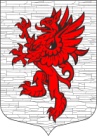 СОВЕТ ДЕПУТАТОВ       МУНИЦИПАЛЬНОГО ОБРАЗОВАНИЯЛОПУХИНСКОЕ СЕЛЬСКОЕ ПОСЕЛЕНИЕМО ЛОМОНОСОВСКИЙ МУНИЦИПАЛЬНЫЙ РАЙОНЛЕНИНГРАДСКОЙ ОБЛАСТИтретий созыв21 декабря  2016 года                                                                         д. ЛопухинкаРЕШЕНИЕ № 55Об утверждении списков для получения социальной помощи в соответствии с решением Совета депутатов муниципального образования Лопухинское сельское поселение Ломоносовского муниципального района Ленинградской области № 28 от 26 июля  2016 года  «Об  утверждении Положения «О порядке и размерах социальных выплат жителям муниципального образования Лопухинское сельское  поселение за счет средств местного бюджета»В соответствии с Федеральным законом от 06.10.2003г. № 131-ФЗ «Об общих принципах организации местного самоуправления в Российской Федерации», Уставом муниципального образования Лопухинское сельское поселение муниципального образования Ломоносовский муниципальный район Ленинградской области, Положением «О порядке и размерах социальных выплат жителям муниципального образования Лопухинское сельское  поселение за счет средств местного бюджета» утвержденного  решением № 28 от 26 июля 2016 года, Совет депутатов муниципального образования Лопухинское сельское поселение решил: Утвердить списки жителей, обратившихся за единовременной социальной помощью на 12 декабря 2016 года,  для получения социальной помощи (выплат) гражданам на юбилейные даты со дня рождения 80,85,90,95,100 лет зарегистрированным на территории муниципального образования Лопухинское сельское поселение муниципального образования Ломоносовский муниципальный район Ленинградской области (приложение № 1).Утвердить списки жителей, обратившихся за единовременной социальной помощью на 20 декабря 2016 года,  для получения социальной помощи (единовременные выплаты) участникам фестивалей, конкурсов, спортивных соревнований, представляющим Лопухинское сельское поселение и достигших высоких результатов на районном и региональном уровнях, зарегистрированным на территории муниципального образования Лопухинское сельское поселение муниципального образования Ломоносовский муниципальный район Ленинградской области (приложение № 2).Настоящее решение вступает в силу после его официального опубликования. 6. Настоящее решение опубликовать (обнародовать) на официальном сайте МО Лопухинское сельское поселение в информационно-телекоммуникационной сети Интернет. Глава муниципального образованияЛопухинское сельское поселение	                                            А.В. Знаменский Приложение № 1к решению Совета депутатовМО Лопухинское сельское поселениеОт 21  декабря 2016 года № 55Список жителей для получения социальной помощи (выплат) гражданам на юбилейные даты со дня рождения 80,85,90,95,100 лет зарегистрированным на территории муниципального образования Лопухинское сельское поселение муниципального образования Ломоносовский муниципальный район Ленинградской областиПриложение № 2к решению Совета депутатовМО Лопухинское сельское поселениеОт 21 декабря  2016 года № 55Список жителей для получения социальной помощи (выплат) гражданам участникам фестивалей, конкурсов, спортивных соревнований, представляющим Лопухинское сельское поселение и достигших высоких результатов на районном и региональном уровнях, зарегистрированным на территории муниципального образования Лопухинское сельское поселение муниципального образования Ломоносовский муниципальный район Ленинградской области Фамилия Имя Отчество заявителя Дата рожденияДавыдов Михаил Абрамови02.09.1931 год     Иванова Евгения Егоровна 05.09.1931 годАнтипова Надежда Александровна23.09.1936 годСемёнова Анастасия Ивановна 05.10.1936 годСкалева Антонина  Александровна15.10.1931 год      Иванов Николай Алексеевич23.10.1936 год      Киселёва Анна Васильевна06.12.1931 годБирюков Алексей Семёнович12.12.1926 годФамилия Имя Отчество заявителя Вид выплатыФедоров  Александр ВячеславовичУчастие в районных соревнованиях 1место